Пожелаем им удачи!В этом году 11 работников культуры города Мценска пройдут переобучение или повысят квалификацию в творческих ВУЗах страны.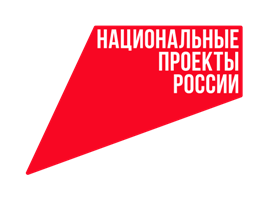 - Благодаря национальному проекту «Культура» 40 тысяч творческих и административных работников культуры ежегодно получают возможность пройти переобучение или повысить квалификацию в лучших творческих ВУЗах страны — от ВГИКа до Академии русского балета им. Вагановой. Для этого на базе этих образовательных учреждений создаются центры непрерывного образования, - рассказала начальник отдела культуры и социальной политики администрации города Мценска Элла Фурсова. - В этом году такую возможность получили работники учреждений культуры города Мценска.В рамках федерального проекта «Творческие люди» в 2022 году 4 сотрудника краеведческого музея им. Г. Ф. Соловьева пройдут курсы повышения квалификации в Казанском государственном институте культуры, Кемеровском государственном институте культуры и Санкт-Петербургском государственном институте культуры.Также 7 преподавателей детской школы искусств обучатся в Саратовской консерватории им. Л. В. Собинова.По окончании курсов работники учреждений культуры получат удостоверения государственного образца. Пожелаем им удачи!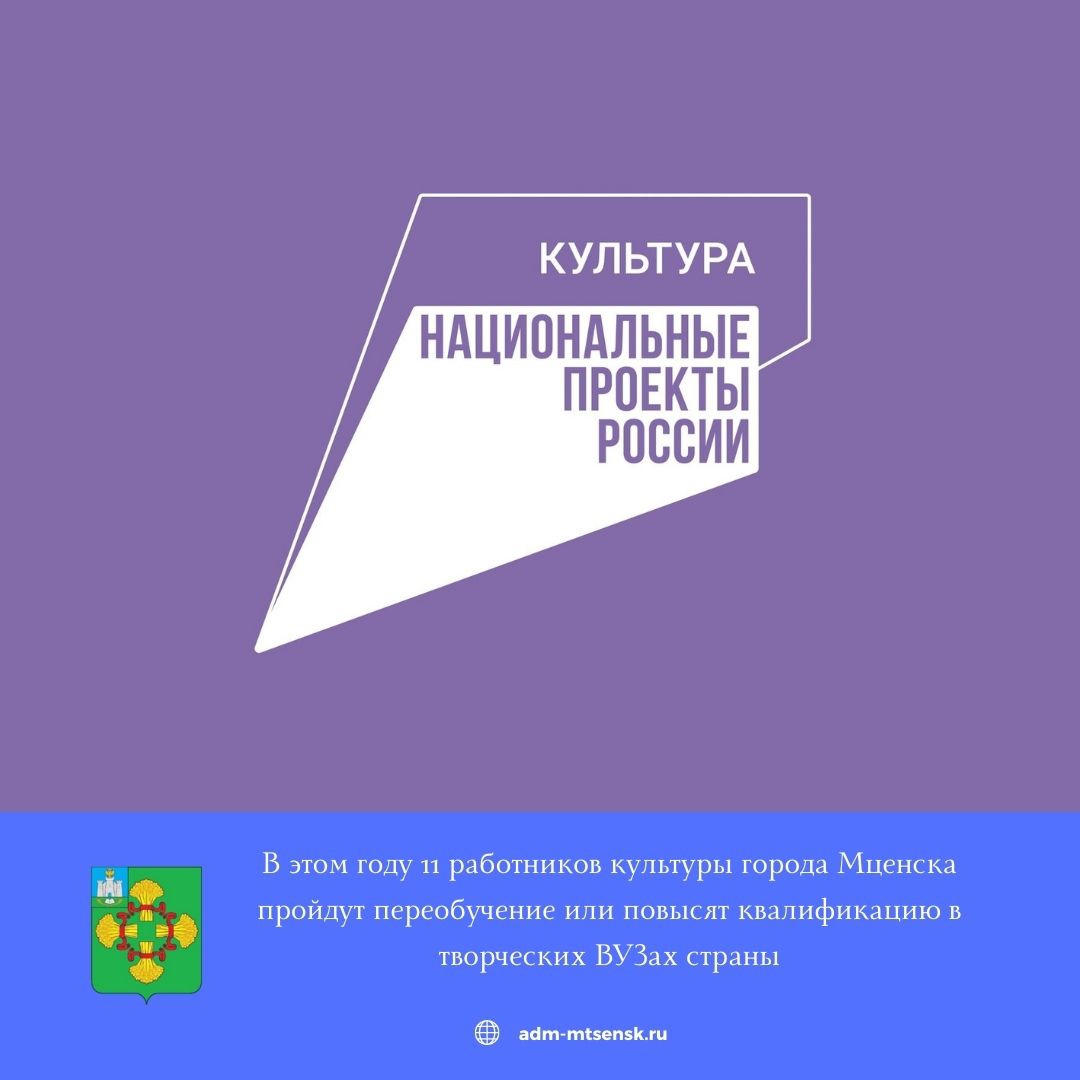 